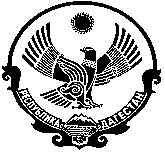                                       РОССИЙСКАЯ ФЕДЕРАЦИЯ                  РЕСПУБЛИКА ДАГЕСТАН  КИЗЛЯРСКИЙ РАЙОН                                                                                            АДМИНИСТРАЦИЯ МУНИЦИПАЛЬНОГО ОБРАЗОВАНИЯ                   СЕЛЬСКОГО ПОСЕЛЕНИЯ  «СЕЛЬСОВЕТ «МАЛОАРЕШЕВСКИЙ» 368806 Респ.Дагестан,Кизлярский район_________________________________________с.Малая-Арешевка                                           П О С Т А Н О В Л Е Н И Е«30» 06.2021 года 	     № 20                            Об утверждении Положения об оценке налоговых	расходов муниципального образования сельского поселения	«сельсовет «Малоарешевский» Кизлярского района РД В соответствии со статьей 174  Бюджетного кодекса  Российской Федерации,    Федеральным законом от  № 131-ФЗ «Об общих принципах организации местного самоуправления в Российской Федерации», постановлением Правительства Российской Федерации от  № 796 «Об общих требованиях к оценке налоговых расходов субъектов Российской Федерации и муниципальных образований,  руководствуясь Уставом Муниципального образования сельского поселения «сельсовет «Малоарешевский», Администрация муниципального образования сельского поселения «сельсовет «Малоарешевский»                                  ПОСТАНОВЛЯЕТУтвердить  Положение об оценке налоговых расходов муниципального образования сельского поселения «сельсовет «Малоарешевский» (прилагается)Настоящее постановление вступает в силу после дня его опубликования.Глава МО«сельсовет «Малоарешевский»            	              М.И.МагомедовПОЛОЖЕНИЕОБ ОЦЕНКЕ НАЛОГОВЫХ РАСХОДОВ МУНИЦИПАЛЬНОГО ОБРАЗОВАНИЯ СЕЛЬСКОГО ПОСЕЛЕНИЯ «СЕЛЬСОВЕТ «МАЛОАРЕШЕВСКИЙ»Глава 1. Общие положенияНастоящее Положение определяет порядок формирования перечня налоговых расходов муниципального образования сельского поселения «сельсовет «Малоарешевский» (далее – муниципальное образование), правила формирования информации о нормативных, целевых и фискальных характеристиках налоговых расходов муниципального образования, порядок осуществления оценки налоговых расходов муниципального образования, порядок обобщения результатов оценки эффективности налоговых расходов муниципального образования, осуществляемой кураторами налоговых расходов муниципального образования.Основные понятия, используемые в настоящем Положении, означают:1) налоговые расходы муниципального образования (далее – налоговые расходы) – выпадающие доходы местного бюджета муниципального образования (далее – местный бюджет), обусловленные налоговыми льготами, освобождениями и иными преференциями по местным налогам (далее – льготы), предусмотренными в качестве мер муниципальной поддержки в соответствии с целями муниципальных программ и (или) целями социально-экономической политики муниципального образования, не относящимися к муниципальным программам;2) куратор налогового расхода – структурные подразделения местной администрации муниципального образования сельского поселения «сельсовет «Малоарешевский», организации (при наличии), ответственные в соответствии с полномочиями, установленными муниципальными правовыми актами муниципального образования, за достижение соответствующих налоговому расходу целей муниципальной программы и (или) целей социально-экономической политики муниципального образования, не относящихся к муниципальным программам;3) оценка налоговых расходов – комплекс мероприятий по оценке объемов налоговых расходов, обусловленных льготами, предоставленными плательщикам, а также по оценке эффективности налоговых расходов;4) оценка объемов налоговых расходов – определение объемов выпадающих доходов местного бюджета, обусловленных льготами, предоставленными плательщикам;5) оценка эффективности налоговых расходов – комплекс мероприятий, позволяющих сделать вывод о целесообразности и результативности предоставления плательщикам льгот исходя из целевых характеристик налогового расхода;6) перечень налоговых расходов (далее – перечень налоговых расходов) – документ, содержащий сведения о распределении налоговых расходов в соответствии с целями муниципальных программ, структурных элементов муниципальных программ и (или) целями социально-экономической политики муниципального образования, не относящимися к муниципальным программам, а также о кураторах налоговых расходов;7) плательщики – плательщики налогов;8) нормативные характеристики налоговых расходов – сведения о положениях муниципальных правовых актов муниципального образования, которыми предусматриваются льготы, наименованиях налогов, по которым установлены льготы, категориях плательщиков, для которых предусмотрены льготы, а также иные характеристики, предусмотренные приложением 1 к настоящему Положению;9) целевые характеристики налогового расхода – сведения о целях предоставления, показателях (индикаторах) достижения целей предоставления льготы, а также иные характеристики, предусмотренные приложением 1 к настоящему Положению;10) фискальные характеристики налоговых расходов – сведения об объеме льгот, предоставленных плательщикам, о численности получателей льгот и об объеме налогов, задекларированных ими для уплаты в местный бюджет, а также иные характеристики, предусмотренные приложением 1 к настоящему Положению;11) уполномоченный орган – Муниципальное образование сельское поселение «сельсовет «Малоарешевский»13) паспорт налогового расхода – документ, содержащий сведения о нормативных, целевых и фискальных характеристиках налогового расхода, составляемый куратором налогового расхода.3. Иные термины и понятия помимо указанных в пункте 2 настоящего Положения применяются в настоящем Положении в значениях, определенных законодательством Российской Федерации.4. В целях оценки налоговых расходов уполномоченный орган:1) формирует перечень налоговых расходов;2) обеспечивает сбор и формирование информации о нормативных, целевых и фискальных характеристиках налоговых расходов, необходимой для проведения их оценки;3) осуществляет обобщение результатов оценки эффективности налоговых расходов, осуществляемой кураторами налоговых расходов.5. Отнесение налоговых расходов к муниципальным программам осуществляется исходя из целей муниципальных программ, структурных элементов муниципальных программ и (или) целей социально-экономической политики муниципального образования, не относящихся к муниципальным программам.6. Целевыми категориями налоговых расходов являются:1) социальные налоговые расходы – целевая категория налоговых расходов, обусловленных необходимостью обеспечения социальной защиты (поддержки) населения;2) стимулирующие налоговые расходы – целевая категория налоговых расходов, предполагающих стимулирование экономической активности субъектов предпринимательской деятельности и последующее увеличение доходов бюджета местного бюджета;3) технические налоговые расходы – целевая категория налоговых расходов, предполагающих уменьшение расходов плательщиков, воспользовавшихся льготами, финансовое обеспечение которых осуществляется в полном объеме или частично за счет бюджета местного бюджета.Глава 2. Порядок формирования перечня налоговых расходов7. Перечень налоговых расходов формируется в разрезе муниципальных программ и их структурных элементов, а также направлений деятельности, не относящихся к муниципальным программам, и включает ссылку на соответствующие нормативные правовые акты муниципального образования, обуславливающие соответствующие налоговые расходы.8. Проект перечня налоговых расходов  на очередной финансовый год и плановый период (далее – проект перечня налоговых расходов) формируется уполномоченным органом в срок до ____ текущего финансового года и в тот же срок направляется на согласование ответственным исполнителям муниципальных программ, которых предлагается определить в качестве кураторов налоговых расходов.9. Ответственные исполнители муниципальных программ рассматривают проект перечня налоговых расходов на предмет соответствия предлагаемого распределения налоговых расходов целям муниципальных программ, структурным элементам муниципальных программ и (или) целям социально-экономической политики муниципального образования, не относящимся к муниципальным программам, и определения куратора налоговых расходов в течение ____ рабочих дней со дня его поступления.10. Замечания и предложения по уточнению проекта перечня налоговых расходов направляются в уполномоченный орган в срок, установленный пунктом 9 настоящего Положения.11. В случае если указанные замечания и предложения предполагают изменение куратора налогового расхода, замечания и предложения подлежат согласованию с предлагаемым куратором налогового расхода до направлению замечаний и предложений в уполномоченный орган.12. В случае если замечания и предложения по уточнению проекта перечня налоговых расходов не содержат предложений по уточнению предлагаемого распределения налоговых расходов в соответствии с целями муниципальных программ, структурных элементов муниципальных программ и (или) целями социально-экономической политики муниципального образования, не относящимися к муниципальным программам, проект перечня налоговых расходов считается согласованным в соответствующей части.13. В случае если замечания и предложения по уточнению проекта перечня налоговых расходов не направлены в уполномоченный орган в течение срока, указанного в пункте 9 настоящего Положения, проект перечня налоговых расходов считается согласованным в соответствующей части.14. Согласование проекта перечня налоговых расходов в части позиций, изложенных идентично позициям перечня налоговых расходов на текущий финансовый год и плановый период, не требуется, за исключением случаев внесения изменений в перечень муниципальных программ, структурные элементы муниципальных программ и (или) случаев изменения полномочий ответственных исполнителей муниципальных программ.15. Перечень налоговых расходов утверждается главой местной администрации муниципального образования сельское поселение «сельсовет «Малоарешевский»16. В срок не позднее ____ рабочих дней со дня утверждения перечня налоговых расходов указанный перечень размещается на официальном сайте уполномоченного органа в информационно-телекоммуникационной сети «Интернет» (далее – официальный сайт).17. В случае внесения в текущем финансовом году изменений в перечень муниципальных программ, структурные элементы муниципальных программ и (или) в случае изменения полномочий кураторов налоговых расходов, в связи с которыми возникает необходимость внесения изменений в перечень налоговых расходов, кураторы налоговых расходов не позднее ___ рабочих дней со дня внесения соответствующих изменений направляют в уполномоченный орган соответствующую информацию для уточнения уполномоченным органом перечня налоговых расходов.18. Перечень налоговых расходов с внесенными в него изменениями формируется:1) в срок до ___ (в случае уточнения структурных элементов муниципальных программ в рамках формирования проекта решения представительного органа муниципального образования сельского поселения «сельсовет «Малоарешевский» о местном бюджете на очередной финансовый год и плановый период)2) в срок до ___ (в случае уточнения структурных элементов муниципальных программ в рамках рассмотрения и утверждения проекта решения представительного органа муниципального образования сельского поселения «сельсовет «Малоарешевский» о местном бюджете на очередной финансовый год и плановый период).19. Перечень налоговых расходов с внесенными в него изменениями утверждается главой местной администрации муниципального образования сельского поселения «сельсовет «Малоарешевский» в срок до ___________ и   срок не позднее ___ рабочих дней со дня его утверждения размещается на официальном сайте.Глава 3. Правила формирования информации о нормативных,
целевых и фискальных характеристиках налоговых расходов20. Информация о нормативных, целевых и фискальных характеристиках формируется в отношении налоговых расходов, включенных в перечень налоговых расходов на очередной финансовый год и плановый период.21. Формирование информации о налоговых расходах осуществляется уполномоченным органом в электронном виде (в формате электронной таблицы) путем включения в нее информации о каждом налоговом расходе, включенном в перечень налоговых расходов.22. В целях сбора и учета информации о фискальных характеристиках налоговых расходов уполномоченным органом направляются запросы в территориальные подразделения Федеральной налоговой службы.Уполномоченный орган направляет кураторам налоговых расходов информацию о фискальных характеристиках налоговых расходов в течение _____ рабочих дней со дня ее получения из территориальных подразделений Федеральной налоговой службы.23. Информация о налоговом расходе формируется куратором соответствующего налогового расхода ежегодно в срок до ____ в разрезе показателей перечня информации, включаемой в паспорт налогового расхода, согласно приложению 1 к настоящему Положению, и направляется в уполномоченный орган в электронном виде в срок до ______.В случае внесения изменений в нормативные и целевые характеристики налоговых расходов указанная информация уточняется кураторами налоговых расходов до ____.Глава 4. Порядок оценки налоговых расходов24. В целях оценки налоговых расходов кураторы налоговых расходов:1) формируют паспорта налоговых расходов;2) осуществляют оценку эффективности налоговых расходов и направляют результаты оценки в уполномоченный орган на основе показателей, предусмотренных приложением 2 к настоящему Положению.25. Оценка эффективности налоговых расходов осуществляется кураторами налоговых расходов и включает:1) оценку целесообразности налоговых расходов;2) оценку результативности налоговых расходов.26. Критериями целесообразности налоговых расходов являются;1) соответствие налоговых расходов целям муниципальных программ, структурным элементам муниципальных программ и (или) целям социально-экономической политики муниципального образования, не относящимся к муниципальным программам;2) востребованность плательщиками предоставленных льгот, которая характеризуется соотношением численности плательщиков, воспользовавшихся правом на льготы, и общей численности плательщиков, за 5-летний период.27. В случае несоответствия налоговых расходов хотя бы одному из критериев, указанных в пункте 26 настоящего Положения, куратору налогового расхода надлежит представить в уполномоченный орган предложения о сохранении (уточнении, отмене) льгот для плательщиков.28. В качестве критерия результативности налогового расхода куратор налогового расхода определяет как минимум один показатель (индикатор) достижения целей муниципальной программы и (или) целей социально-экономической политики муниципального образования, не относящихся к муниципальным программам, либо иной показатель (индикатор), на значение которого оказывают влияние налоговые расходы.Оценке подлежит вклад предусмотренных для плательщиков льгот в изменение значения показателя (индикатора) достижения муниципальной программы и (или) целей социально-экономической политики муниципального образования, не относящихся к муниципальным программам, который рассчитывается как разница между значением указанного показателя (индикатора) с учетом льгот и значением указанного показателя (индикатора) без учета льгот.29. Оценка результативности налоговых расходов включает оценку бюджетной эффективности налоговых расходов.30. В целях оценки бюджетной эффективности налоговых расходов осуществляются сравнительный анализ результативности предоставления льгот и результативности применения альтернативных механизмов достижения целей муниципальной программы и (или) целей социально-экономической политики, не относящихся к муниципальным программам.31. Сравнительный анализ включает сравнение объемов расходов местного бюджета в случае применения альтернативных механизмов достижения целей муниципальной программы и (или) целей социально-экономической политики муниципального образования, не относящихся к муниципальным программам, и объемов предоставленных льгот (расчет прироста показателя (индикатора) достижения целей муниципальной программы и (или) целей социально-экономической политики муниципального образования, не относящихся к муниципальным программам, на 1 рубль налоговых расходов и на 1 рубль расходов местного бюджета для достижения того же показателя (индикатора) в случае применения альтернативных механизмов).32. В качестве альтернативных механизмов достижения целей муниципальной программы и (или) целей социально-экономической политики субъекта муниципального образования, не относящихся к муниципальным программам, могут учитываться в том числе:1) субсидии или иные формы непосредственной финансовой поддержки плательщиков, имеющих право на льготы, за счет средств местного бюджета;2) предоставление муниципальных гарантий по обязательствам плательщиков, имеющих право на льготы;3) совершенствование нормативного регулирования и (или) порядка осуществления контрольно-надзорных функций в сфере деятельности плательщиков, имеющих право на льготы.Глава 5. Порядок обобщения результатов оценки эффективностиналоговых расходов, осуществляемой кураторами налоговых расходов33. По итогам оценки эффективности налогового расхода куратор налогового расхода формулирует выводы о достижении целевых характеристик налогового расхода, вкладе налогового расхода в достижение целей муниципальной программы и (или) целей социально-экономической политики муниципального образования, не относящихся к муниципальным программам, а также о наличии или об отсутствии более результативных (менее затратных для местного бюджета) альтернативных механизмов достижения целей муниципальной программы и (или) целей социально-экономической политики муниципального образования, не относящихся к муниципальным программам.34. Паспорта налоговых расходов, результаты оценки эффективности налоговых расходов, рекомендации по результатам указанной оценки, включая предложения о необходимости сохранения (уточнения, отмены) предоставленных плательщикам льгот, направляются кураторами налоговых расходов в уполномоченный орган ежегодно в срок до ___.35. Уполномоченный орган формирует оценку эффективности налоговых расходов на основе данных, представленных кураторами налоговых расходов.36. Результаты рассмотрения оценки налоговых расходов учитываются при формировании основных направлений бюджетной и налоговой политикимуниципального образования, а также при проведении оценки эффективности реализации муниципальных программ.Перечень
информации, включаемой в паспорт налогового расходаПеречень показателей для проведения оценки налоговых расходовУтвержденпостановлением администрации муниципального образования сельского поселения «сельсовет «Малоарешевский»от «30» 06.2021 г.  № 20Приложение 1к Положению об оценке налоговых расходов муниципального образования сельского поселения «сельсовет «Малоарешевский»№ п/пПредоставляемая информацияИсточник данныхНормативные характеристики налогового расходаНормативные характеристики налогового расходаНормативные характеристики налогового расхода1Наименования налогов, по которым предусматриваются налоговые льготы, освобождения и иные преференции (далее – льготы)перечень налоговых расходов2Муниципальные правовые акты, их структурные единицы, которыми предусматриваются льготыперечень налоговых расходов3Категории плательщиков налогов, для которых предусмотрены льготыперечень налоговых расходов4Условия предоставления льгот для плательщиков налоговкуратор налогового расхода5Целевая категория плательщиков налогов, для которых предусмотрены льготыкуратор налогового расхода6Даты вступления в силу муниципальных правовых актов, устанавливающих льготы для плательщиков налоговкуратор налогового расхода7Даты вступления в силу муниципальных правовых актов, отменяющих льготы для плательщиков налоговкуратор налогового расходаЦелевые характеристики налогового расходаЦелевые характеристики налогового расходаЦелевые характеристики налогового расхода8Целевая категория налоговых расходов муниципального образованиякуратор налогового расхода9Цели предоставления льгот для плательщиков налоговкуратор налогового расхода10Наименования муниципальных программ, наименования муниципальных правовых актов, определяющих цели социально-экономической политики муниципального образования, не относящиеся к муниципальным программам, в целях реализации которых предоставляются льготы для плательщиков налоговперечень налоговых расходов11Наименования структурных элементов муниципальных программ, в целях, реализации которых предоставляются льготы для плательщиков налоговперечень налоговых расходов12Показатели (индикаторы) достижения целей муниципальных программ и (или) целей социально-экономической политики муниципального образования, не относящихся к муниципальным программам, в связи с предоставлением льгот для плательщиков налоговкуратор налогового расхода13Значения показателей (индикаторов) достижения целей муниципальных программ и (или) целей социально-экономической политики муниципального образования, не относящихся к муниципальным программам, в связи с предоставлением льгот для плательщиков налоговкуратор налогового расхода14Прогнозные (оценочные) значения показателей (индикаторов) достижения целей муниципальных программ и (или) целей социально-экономической политики муниципального образования, не относящихся к муниципальным программам, в связи с предоставлением льгот для плательщиков налогов на текущий финансовый год, очередной финансовый год и плановый периодкуратор налогового расходаФискальные характеристики налогового расходаФискальные характеристики налогового расходаФискальные характеристики налогового расхода15Объем льгот, предоставленных для плательщиков налогов, за отчетный финансовый год (тыс. рублей)данные налоговых органов16Оценка объема предоставленных льгот для плательщиков налогов на текущий финансовый год, очередной финансовый год и плановый период (тыс. рублей)куратор налогового расхода, данные налоговых органов17Общая численность плательщиков налогов в отчетном финансовому году (единиц)данные налоговых органов18Численность плательщиков налогов, воспользовавшихся правом на получение льгот в отчетном финансовом году (единиц)данные налоговых органов19Базовый объем налогов, задекларированный для уплаты в местный бюджет плательщиками налогов по видам налога (тыс. рублей)данные налоговых органов20Объем налогов, задекларированный для уплаты в местный бюджет плательщиками налогов, имеющими право на льготы, за 6 лет, предшествующих отчетному финансовому году (тыс. рублей)данные налоговых органовПриложение 2к Положению об оценке налоговых расходов муниципального образования сельского поселения «сельсовет «Малоарешевский»№ п/пПоказательНормативные характеристики налоговых расходовНормативные характеристики налоговых расходов1Нормативные правовые акты муниципального образования, их структурные единицы, которыми предусматриваются налоговые льготы, освобождения и иные преференции по налогам2Условия предоставления налоговых льгот, освобождений и иные преференций для плательщиков, установленные муниципальными нормативными правовыми актами (далее – льготы)3Целевая категория плательщиков налогов, для которых предусмотрены льготы4Даты вступления в силу положений муниципальных нормативных правовых актов, устанавливающих льготы5Даты начала действия льготы6Период действия льгот7Дата прекращения действия льготЦелевые характеристики налоговых расходовЦелевые характеристики налоговых расходов8Наименование льгот9Целевая категория налогового расхода10Цели предоставления льгот11Наименования налогов, по которым предусматриваются льготы12Вид льгот, определяющий особенности предоставленных отдельным категориям плательщиков налогов преимуществ по сравнению с другими плательщиками13Размер налоговой ставки, в пределах которой предоставляются льготы14Показатель (индикатор) достижения целей муниципальных программ и (или) целей социально-экономической политики муниципального образования, не относящихся к муниципальным программам, в связи с предоставлением льгот15Код вида экономической деятельности (по ОКВЭД), к которому относится налоговый расход (если налоговый расход обусловлен льготами для отдельных видов экономической деятельности)Фискальные характеристики налоговых расходовФискальные характеристики налоговых расходов16Объем льгот за отчетный год и за год, предшествующий отчетному году (тыс. рублей)17Оценка объема предоставленных льгот на текущий финансовый год, очередной финансовый год и плановый период (тыс. рублей)18Численность плательщиков налогов, воспользовавшихся льготой (единиц)19Общая численность плательщиков налогов (единиц)20Базовый объем налогов, задекларированный для уплаты в местный бюджет муниципального образования плательщиками налогов, имеющими право на льготы (тыс. рублей)21Объем налогов, задекларированный для уплаты в местный бюджет плательщиками налогов, имеющими право на льготы, за 6 лет, предшествующих отчетному финансовому году (тыс. рублей)22Результат оценки эффективности налогового расхода